АДМИНИСТРАТИВНАЯ ПРОЦЕДУРА № 4.4.Принятие решения об установлении опеки (попечительства) над несовершеннолетним и назначении опекуна (попечителя)(осуществляется в соответствии с постановлением Совета Министров Республики Беларусь от 20 мая 2006 г. № 637 «Об утверждении Положения о порядке организации работы по установлению опеки (попечительства) над детьми-сиротами и детьми, оставшимися без попечения родителей» (с изменениями и дополнениями))Документы и (или) сведения, представляемые гражданином для осуществления административной процедуры•  заявление (образец и форма заявления) •  паспорт или иной документ, удостоверяющий личность кандидата в опекуны (попечители) • автобиография кандидата в опекуны (попечители) • одна фотография заявителя размером 30х 40 мм • медицинские справки о состоянии здоровья кандидата в опекуны (попечители), а также членов семьи кандидата в опекуны (попечители) • документы, подтверждающие отсутствие у ребенка родителей либо наличие другого основания назначения опеки (попечительства) • письменное согласие родителей (единственного родителя) на назначение ребёнку опекуна (попечителя) - в случае установления опеки (попечительства) над ребенком, родители которого не могут исполнять родительские обязанности по уважительным причинам (командировка, заболевание и другие) • письменное разрешение на установление опеки (попечительства) компетентного органа государства, гражданином которого является ребенок, проживающий (находящийся) на территории Республики Беларусь - в случае установления над ним опеки (попечительства) постоянно проживающими на территории Республики Беларусь гражданами Республики Беларусь, иностранными гражданами или лицами без гражданства (за исключением случаев установления опеки ( попечительства) над иностранными гражданами и лицами без гражданства, не достигшими 18- летнего возраста, не состоящими в браке и прибывшими на территорию Республики Беларусь без сопровождения законных представителей, ходатайствующими о предоставлении статуса беженца или дополнительной защиты либо убежища в Республике Беларусь, а также над иностранными гражданами и лицами без гражданства, не достигшими 18- летнего возраста, не состоящими в браке и прибывшими на территорию Республики Беларусь без сопровождения законных представителей, которым предоставлены статус беженца или дополнительная либо временная защита или убежище в Республике Беларусь) • свидетельство о заключении брака - в случае, если кандидат в опекуны (попечители) состоит в браке • письменное согласие совершеннолетних членов семьи кандидата в опекуны (попечители), проживающих совместно с нимДокументы и (или) сведения, представляемые гражданином для осуществления административной процедуры• о том, имеют ли кандидаты в опекуны (попечители) судимость за умышленные преступления или осуждались ли за умышленные тяжкие или особо тяжкие преступления против человека - из соответствующего управления внутренних дел облисполкома или главного управления внутренних дел Минского горисполкома;• о том, лишался ли он родительских прав, был ли ограничен в родительских правах, было ли ранее в отношении него отменено усыновление, признавался ли недееспособным или ограниченно дееспособным - из суда по месту жительства кандидата в опекуны (попечители);• о том, признавались ли дети кандидата в опекуны (попечители) нуждающимися в государственной защите, отстранялся ли кандидат в опекуны (попечители) от обязанностей опекуна (попечителя) за ненадлежащее выполнение возложенных на него обязанностей - при необходимости из местного исполнительного и распорядительного органа по предыдущему месту жительства кандидата в опекуны (попечители);• справку о месте работы, службы и занимаемой должности кандидата в опекуны (попечители);• справку о размере заработной платы (денежного довольствия) кандидата в опекуны (попечители) либо копию декларации о доходах или иной документ о доходах за предшествующий установлению опеки (попечительства) год;• копию документа, подтверждающего право собственности кандидата в опекуны (попечители) на жилое помещение или право пользования жилым помещениемРазмер платы, взимаемой при осуществлении административной процедурыбесплатно Максимальный срок осуществления административной процедуры1 месяц со дня подачи заявленияСрок действия справки, другого документа (решения), выдаваемых (принимаемого) при осуществлении административной процедуры 	до достижения ребенком 18-летнего возрастаК сведению граждан!С вопросами по осуществлению данной административной процедуры Вы можете обратиться:•  в службу «Одно окно» райисполкома: г. Кировск, ул.Кирова, 80, каб. 4, тел. (802237) 79-1-50, 79-1-50.Режим работы: понедельник-пятница с 8.00 до 17.00или•  •  в отдел по образованию, спорту и туризму райисполкома к  Щербаковой Юлии Владимировне, главному специалисту отдела, г.Кировск, ул.Пушкинская, д.11/3, каб.16, тел. (802237) 25528, 25500.Прием граждан: понедельник-пятница с 8.00 до 13.00 и с 14.00 до 17.00.ВЫШЕСТОЯЩИЙ ГОСУДАРСТВЕННЫЙ ОРГАН:Могилевский областной исполнительный комитет,212030, г. Могилев, ул. ул. Первомайская, 71Режим работы: с 8.00 до 13.00, с 14.00 до 17.00, кроме выходных и праздничных днейК сведению граждан!С вопросами по осуществлению данной административной процедуры Вы можете обратиться:•  в службу «Одно окно» райисполкома: г. Кировск, ул.Кирова, 80, каб. 4, тел. (802237) 79-1-50, 79-1-50.Режим работы: понедельник-пятница с 8.00 до 17.00или•  •  в отдел по образованию, спорту и туризму райисполкома к  Щербаковой Юлии Владимировне, главному специалисту отдела, г.Кировск, ул.Пушкинская, д.11/3, каб.16, тел. (802237) 25528, 25500.Прием граждан: понедельник-пятница с 8.00 до 13.00 и с 14.00 до 17.00.ВЫШЕСТОЯЩИЙ ГОСУДАРСТВЕННЫЙ ОРГАН:Могилевский областной исполнительный комитет,212030, г. Могилев, ул. ул. Первомайская, 71Режим работы: с 8.00 до 13.00, с 14.00 до 17.00, кроме выходных и праздничных дней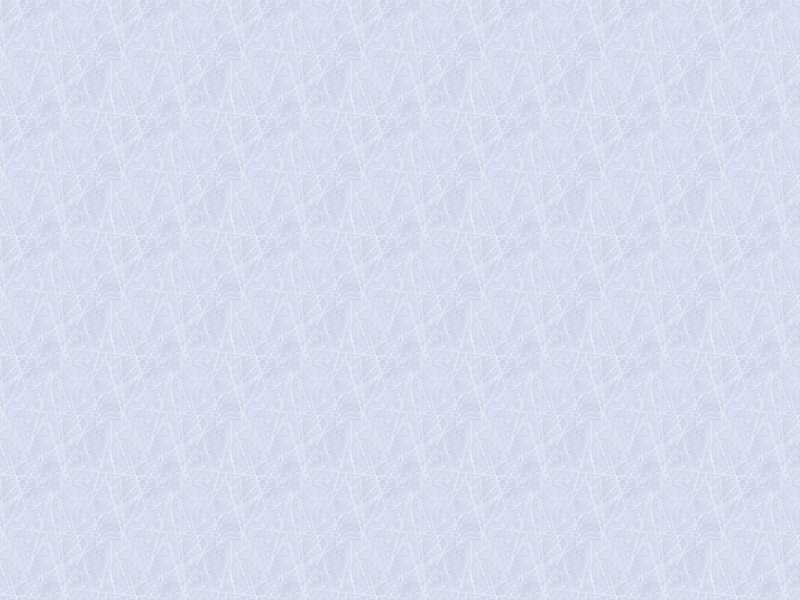 